Name of Journal: World Journal of Clinical CasesManuscript NO: 81388Manuscript Type: MINIREVIEWSPortal vein aneurysm-etiology, multimodal imaging and current managementKurtcehajic A et al. Portal vein aneurysm-un updateAdmir Kurtcehajic, Enver Zerem, Ervin Alibegovic, Suad Kunosic, Ahmed Hujdurovic, Jasmin A FejzicAdmir Kurtcehajic, Department of Gastroenterology and Hepatology, Plava Medical Group, Tuzla 75000, Tuzla Kanton, Bosnia and HerzegovinaEnver Zerem, Department of Medical Sciences, The Academy of Sciences and Arts of Bosnia and Herzegovina, Sarajevo 71000, Bosnia and HerzegovinaErvin Alibegovic, Department of Gastroenterology and Hepatology, University Clinical Center Tuzla, Tuzla 75000, Tuzla Kanton, Bosnia and HerzegovinaSuad Kunosic, Department of Physics, Faculty of Natural Sciences and Mathematics, University of Tuzla, Tuzla 75000, Tuzla Kanton, Bosnia and HerzegovinaAhmed Hujdurovic, Department of Internal Medicine, Plava Medical Group, Tuzla 75000, Tuzla Kanton, Bosnia and HerzegovinaJasmin A Fejzic, Department of Internal Medicine, General Hospital Tesanj, Tesanj 74260, Bosnia and HerzegovinaAuthor contributions: Kurtcehajic A, Alibegovic E, and Fejzic AJ designed, edited and wrote the manuscript; Kunosic S and Hujdurovic A performed the collection of the data and designed appearance of the tables; Zerem E contributed to the critical revision and editing of the paper; all authors wrote, read, and approved the final version of the manuscript.Corresponding author: Admir Kurtcehajic, PhD, Academic Research, Research Assistant, Research Scientist, Department of Gastroenterology and Hepatology, Plava Medical Group, No. 10 Crnogorcevica, Tuzla 75000, Tuzla Kanton, Bosnia and Herzegovina. admircg7@gmail.comReceived: November 6, 2022Revised: December 24, 2022Accepted: Published online: AbstractPortal vein aneurysm (PVA) is a rare vascular abnormality, representing 3% of all venous aneurysms in the human body, and is not well understood. It can be congenital or acquired, located mainly at the level of confluence, main trunk, branches and bifurcation. A PVA as an abnormality of the portal venous system was first reported in 1956 by Barzilai and Kleckner. A review from 2015 entitled “Portal vein aneurysm: What to know” considered fewer than 200 cases. In the last seven years, there has been an increase in the number of PVAs diagnosed thanks to routine abdominal imaging. The aim of this review is to provide a comprehensive update of PVA, including aetiology, epidemiology, and clinical assessment, along with an evaluation of advanced multimodal imaging features of aneurysm and management approaches.Key Words: Aneurysm; Portal vein; Abdominal imaging; Treatment; Follow-upKurtcehajic A, Zerem E, Alibegovic E, Kunosic S, Hujdurovic A, Fejzic JA. Portal vein aneurysm-etiology, multimodal imaging and current management. World J Clin Cases 2023; In pressCore Tip: The number of reported portal vein aneurysms (PVAs) across the world with this review stands at about 280. In relation to a new acquired aetiology of PVA, the following conditions are noted: Budd-Chiari syndrome, splenomegaly in thalassaemia major, giant splenic artery aneurysm and a long-term cholelithiasis. Percentage of 30 to 50 of patients experienced non-specific abdominal pain, the most frequent complications of PVA are thrombosis and biliopathy. Recently, endoscopic ultrasound and intraductal ultrasonography, as an additional tool have also been used for assessment of PVA in more detail. With this review we have highlighted treatment of PVA with comorbidities based on the transjugular intrahepatic portosystemic shunt, percutaneous approach, and endoscopic approach.INTRODUCTIONA portal vein aneurysm (PVA) is the abnormal focal saccular or fusiform dilatation of the portal venous system, and it is defined as a PV diameter exceeding 19 mm in cirrhotic patients and 15 mm in a normal liver. It is a rare vascular abnormality, representing 3% of all venous aneurysms in the human body, and is not well understood[1-7].Douglass et al[8] studied 92 autopsies and reported that the diameter of the PV was between 0.64 mm and 12.1 mm in patients without cirrhosis and those without portal hypertension. In 1976, Doust et al[9] conducted a vascular study of 53 patients to assess the size of the PV and underlying liver status through abdominal ultrasound, and they detected that the maximum calibre of the PV was 19 mm in cirrhotic patients and 15 mm in patients with normal livers. Hence, a portal vein diameter of > 20 mm is universally regarded as the threshold for diagnosis of a PVA.In a retrospective study by Koc et al[10], involving 4186 patients who had undergone routine abdominal contrast-enhanced computed tomography (CT), the prevalence of PVAs was 0.43%. The location of a PVA can be extrahepatic or intrahepatic. Extrahepatic PVAs often occur in the main trunk of the PV, the splenomesenteric confluence, at the level of the PV bifurcation, the main branches of the PV, the splenic vein (SV) and the superior mesenteric vein (SMV). A study by Doust et al[9] characterized intrahepatic PVAs as having a diameter measuring more than 7 mm in normal patients and 8.5 mm in cirrhotic patients. PVA as an abnormality of portal venous system firstly was reported 1956 by Barzilai and Kleckner[11]. A review from 2015 entitled “Portal vein aneurysm: What to know” considered 96 reports and included 190 patients[1].Aiming to clarify novelty as regards this visceral vascular abnormality, we performed a literature search of the PubMed database for all articles relating to PVA between January 2015 and July 2022[12-68]. We collected 57 reports, involving 62 patients with a PVA[3-7,12-16,19,21-25,27,29-68]; we also found one retrospective study with 18 PVA patients[2], and three cases of PV pseudoaneurysm[69-71].Etiology, multimodal imaging and current managementEpidemiological characteristicsOf the 62 patients in the review, 33 (53%) were male; the patients were between 1 (youngest) and 95 (oldest) years of age, and the mean patient age at diagnosis was 54.85 years (± 21.72). A number of reported PVA cases per year is shown in Figure 1.In terms of aetiology, the frequency of congenital PVAs was 29 (46.7%), and it was 17 (27.4%) for acquired PVAs. In 16 (25.8%) patients, the aetiology of the PVAs was unclear. Regarding the location of PVAs, 27.41% were at the level of the splenomesenteric confluence; 19.35% were at the main trunk; 17.74% were at branches; 6.45% were at the PV bifurcation; 6.45% were at the SV; and 4.83% were at the SMV; 14.51% were classified as intrahepatic PVAs. A retrospective study by Ahmed et al[2] included 18 patients [13 of whom were female (72.2%)], aged between 20 years and 101 years, with an average age of 56 years. Our review also covered three patients (all male) with a PV pseudoaneurysm resulting from trauma.EtiopathogenesisThe aetiology of PVA is not clear. Postulated origins include both congenital and acquired causes. It is well known that the main cause of acquired PVA is chronic liver disease (cirrhosis and fibrosis) with portal hypertension. Long-standing portal hypertension causes intimal thickening with compensatory medial hypertrophy of the PV. Over time, medial hypertrophy is replaced by fibrous tissue, leading to weakening of the vein wall, thus making it susceptible to aneurysmal dilatation[12,13]. However, the incidence of portal hypertension and PVA is disproportionate, suggesting the existence of other contributory factors.Acquired PVA can also be part of severe acute pancreatitis, likely to be due to leakage of digestive enzymes, causing localized inflammation of the PV. Malignancy was also noted as a cause of acquired PVA[1]. In several reports[69-71] a pseudoaneurysm of the PV is defined as post-traumatic (surgical pancreatic procedure, liver transplantation, or other rare clinical situations) uncommon finding (dilation) of the portal venous system. It is a serious condition followed life-threatening complications requiring an interventional approach.In relation to a new acquired aetiology of PVA, the following conditions were noted: Budd-Chiari syndrome[14], splenomegaly in thalassaemia major[15] and giant splenic artery aneurysm[16]. Long-term cholelithiasis was also considered as a possible cause of PVA[17].Some PVAs are congenital. During gestation, three pairs of veins are developed: the cardinal veins, umbilical veins and vitelline veins. The PV, hepatic veins and part of the inferior cava vein (ICV) come from umbilical veins and vitelline veins. Generally, cranial segments of the left vitelline vein and caudal segments of the right vitelline vein regress during the foetal period, and the SV and SMV are derived from the left vitelline vein[18].Evidence supporting a congenital cause includes reported cases of in utero diagnosis of PVA, evidence of PVA in patients with histologically proven normal livers (particularly in children and young adults), normal portal venous pressure in the presence of a PVA, and the frequent stability of aneurysms at follow-up imaging. Theories for a congenital cause involve inherent weakness in the vessel wall or incomplete regression of the distal right primitive vitelline vein, leading to a vascular diverticulum that ultimately develops into an aneurysm. Congenital PVAs are usually incidentally diagnosed later in life (not in neonatal or paediatric age groups) when an abdominal ultrasound is carried out because of some other indication[4,6,19]. Burdall et al[20] evaluated the relation between trisomy 21 (Down’s syndrome) and congenital vascular malformation of the liver in a study of 45 children, seven of whom had vascular malformation and two of whom had evidence of a PVA.Clinical presentation of patients with a PVAThe clinical presentation of PVA is controversial and poorly understood. According to the review article by Laurenzi et al[1], 30% of patients with a PVA were asymptomatic, and 50% experienced non-specific abdominal pain. In our review, we found that up to 25% of patients were asymptomatic; for 15% of patients, the authors did not provide clear presenting symptoms relating to the PVA, and approximately 30% of patients experienced non-specific abdominal pain. In patients with a PVA, the nature of non-specific abdominal pain should be clarified. The main question is whether PVA low-pressure truly the source of the pain; gastritis, duodenitis and cholecystitis, etc., should be ruled out. A retrospective study by Ahmed et al[2] showed that in eight (44.4%) patients with abdominal pain, a PVA was actually the source of the pain in only one patient.Up to 10% of cases involve portal hypertension, gastrointestinal bleeding (varices) or presenting symptoms related to compression of adjacent organs (abdominal swelling or jaundice)[1]. With a PVA, presenting symptoms or complications such as portal hypertension and bleeding are discussible. One thing that should be clarified is whether a PVA is a consequence of portal hypertension or whether the PVA is causing portal hypertension. Khan et al[16] found coexistence of a giant splenic artery aneurysm, portal hypertension without liver cirrhosis and a PVA at the level of bifurcation. In this case, the PVA and portal hypertension were presumed to be secondary to the pressure effect from the splenic artery aneurysm. Güngör et al[21] presented an 11-mo-old girl with a congenital PVA, and oesophageal and fundal varices with bleeding. This was the only case in our review where PVA caused portal hypertension complications. Clinical presentation has a close relation with morphology, size and location of the PVA. When it grows, there can be contact with the biliary tract, the ICV and duodenum, etc., and complications can arise from compression of these organs. Six patients in our review (9.67%) had compression complications, including four biliopathies[22-25], one thrombosis in the ICV[7] and one intestinal obstruction[19].Laurenzi et al[1] reported PVA complications such as thrombosis (which happened in 20% of cases) and a rupture (which occurred twice). A recent retrospective study by Ahmed et al[2] reported 18 patients with a PVA; 22.22% of patients had thrombosis, and no ruptures were reported. PVA with a complication of thrombosis is reported in the literature as nearly always being symptomatic, with 91% of patients reporting abdominal pain, 53% reporting fever and 38% presenting with ascites[26].In our review, thrombosis occurred in 12 (19.35%) patients (six of whom were female), with a median age of 38.33 years. Abdominal pain was reported in 10 of 12 patients; in a one-year-old girl, the symptoms manifested as haematemesis and melena[21]; a 69-year-old female with a congenital PVA followed by thrombosis did not experience any symptoms[5]. In five patients, treatment was based on anticoagulation medication; seven patients underwent open surgery or invasive radiology procedures. In our review, a rupture as a complication of a PVA was not reported.Patients with a PVA have a normal laboratory results, including complete blood count, inflammatory parameters, basic metabolic profile and liver function tests[1]. Imaging of PVAIncreased use of abdominal cross-sectional imaging in recent years has led to a growing number of cases describing PVA, and as such, proper handling of this lesion is increasingly relevant to both diagnostic and interventional radiologists. Evaluation of PVA by multiple imaging modalities is important because a PVA can mimic solid, cystic or hypervascular abdominal masses[1-7].Sonography assessment can be performed for differential diagnosis to determine whether anechoic area or cyst at porta hepatis are PVA, hepatic artery aneurysm or choledochal cyst. Abdominal ultrasound based on the greyscale of the PVA produces an anechoic structure with a “smoke effect” within, which simulates a natural contrast agent, determined by slowed venous flow (Figure 2A). Spectral Doppler sonography reveals the presence of a monophasic, non-pulsatile venous flow pattern inside the aneurysm (Figure 2B). With colour Doppler sonography of a PVA, anechoic areas will be completely filled, looking like the Korean flag or a “yin-yang” sign. Hepatic artery aneurysms show a colour flow with arterial waveform, but choledochal cysts do not show such colour flow and are connected to biliary channels[6,15].Contrast-enhanced CT with angiography shows the filling of PVA. On a CT and magnetic resonance imaging (MRI) scan, a PVA will appear as a well-defined contrast-enhanced focal saccular anomaly or fusiform dilatation of the portal venous system during the portal venous phase[4,27].In one case, CT angiography facilitated better assessment of the portal venous system, which contained some thin calcifications in the aneurysmal wall and the main portal trunk[13]. Iimuro et al[28] presented “computational fluid dynamics software”, analyzing the haemodynamics of the portal venous system, including congenital saccular PVA at the level of confluence. Turbulent flow was obvious in PVA, and the wall shear stress against the upper-posterior part of the aneurysm wall was greater than in other parts of the aneurysm. In order to prevent the PVA from growing and avoid thrombosis or a rupture, an aneurysmectomy of the PVA was performed.The diagnostic role of endoscopic ultrasound (EUS) was highlighted in congenital PVA at the level of the splenomesenteric confluence. EUS confirmed the presence of anechoic lesions adjacent to the neck of the pancreas[29]. EUS as a diagnostic tool was also used for assessment of an intrahepatic aneurysmal portosystemic venous shunt[30].“Intraductal ultrasonography” (IDU) was used for the first time to identify an adjacent PVA as the cause of a common hepatic duct stricture, showing a lobulated hypoechoic mass containing a mobile echogenic substance, outside of the biliary tract, highly suggestive of a vascular lesion[24].Management and treatment of PVABecause of their rarity, the natural history of PVA remains unclear, and the optimal strategy for management is controversial. Following diagnosis of a PVA, treatment will depend on the size, presenting symptoms and location of the PVA, and comorbidities.If the PVA is asymptomatic (as in 30% of cases), it does not require any active treatment, and monitoring (a policy of “wait and see”) should be adopted[1]. While asymptomatic aneurysms smaller than 30 mm can be clinically observed, surgical intervention may be necessary in large asymptomatic aneurysms (> 30 mm)[1,10]. The origin, morphology and symptomatology of a PVA, along with comorbidities and conservative treatment, are shown in Table 1.Where there is thrombosis due to a PVA, anticoagulation treatment should be considered. In a recently published case, a 10-year-old boy with PVA thrombosis was treated with enoxaparin. The thrombosis disappeared completely after 6 mo[31]. In a case involving biliopathy, where the PVA comprised hepatic ducts, ursodeoxycholic acid was used to decrease the level of conjugated bilirubin[22].While, in some studies, a CT scan every 12 mo was the preferred monitoring strategy, most published studies indicate that sonography is the preferred imaging technique for monitoring PVA growth, as it is relatively inexpensive and does not involve radiation exposure[32].Open surgery approach: If the PVA is growing and constricting adjacent organs, thrombosis occurs, aiming to prevent potential rupture, open surgery methods should be considered. An aneurysmectomy for fusiform aneurysms (aneurysm resection, followed by insertion of a synthetic or cadaveric graft as a replacement conduit) and an aneurysmorrhaphy for saccular aneurysms (restores the normal diameter of the portal vein, if the remaining venous wall is of good quality) are considered for symptomatic aneurysms and to prevent a negative PVA prognosis.The origin, morphology, PVA symptomatology and comorbidities as regards invasive treatment are shown in Table 2.Fleming et al[33] demonstrated the efficacy of open surgery (aneurysmectomy) in three cases (two patients with an autograft and one with ePTFE). The two women with an autogenous graft remained asymptomatic at 85 mo and 65 mo, respectively; the third woman with ePTFE got thrombosis during pregnancy. The same report also included an aneurysmorrhaphy as the chosen treatment in one woman with a PVA.Kim et al[34] presented a case with a PVA at the level of the main trunk, growing and with thrombosis complications. An aneurysm excision with an interposition bypass was successfully performed. The patient’s postoperative recovery was rapid and uneventful, with normal portal flow revealed by colour Doppler ultrasonography and a contrast-enhanced CT scan.Khan et al[16] presented a case where splenomegaly, a giant splenic artery aneurysm and a PVA were found to coexist. The patient underwent a splenectomy and excision of the splenic artery aneurysm. It was determined that her PVA shrank considerably. Das et al[15] presented a case with thalassaemia major, splenomegaly and a PVA. After a splenectomy (necessitated by the existence of hypersplenism), the PVA significantly reduced.Chadha et al[35] reported the case of a 66-year-old male with an acquired SV aneurysm and described novel use of a “Sundt external carotid endarterectomy shunt” as a temporary portacaval shunt to control portomesenteric hypertension, before transplantation of the liver. A giant SV aneurysm 98 mm in size developed as a consequence of a splenectomy, an arteriovenous fistula and portal hypertension; this aneurysm was treated successfully with open surgery[36].Male and female patients, both of whom had a congenital PVA and subsequent thrombosis complications, were treated with a hybrid operative repair involving a transhepatic catheter thrombectomy, and their aneurysms were operated on in open surgery[25,37].The limited number of PVAs that have been reported means that there are no clear indications for open surgery on PVA. Koc et al[10] studied the size of PVA and concluded that aneurysms larger than 30 mm should be surgically treated with the aim of preventing thrombosis or rupture. On the other hand, a recently reported case of a patient with a congenital PVA 35 mm in size, with subsequent thrombosis complications, showed spontaneous resolution after 10 years[5].Sura et al[38] reported the case of an 80-year-old man who had open surgery on a 37-mm PVA at the level of the main trunk. The reasons for PVA surgery were not postulated, but given the congenital origin, advanced age of the patient and absence of symptoms or thrombosis, it is our view that surgery was not the best treatment choice.Interventional radiology procedures: In cases where a PVA is a consequence of portal hypertension and/or coexists with life-threatening conditions (injuries), the high risk associated with open surgery methods means that interventional radiology procedures via a percutaneous approach, endovascular approach and even more endoscopic approach should be considered[1,2].Percutaneous approach: Shukla et al[39] successfully demonstrated percutaneous embolization of a saccular intrahepatic PVA, which prevented further growth or other clinical sequelae. Shrivastava et al[27] presented the largest intrahepatic PVA and the first case where the endovascular technique was used for treatment of the same. Under sonography and fluoroscopy guidance, the PVA was directly punctured with an 18G needle and embolized with a Lipiodol-Glue combination.Juscafresa et al[40] reported the case of an elderly female treated for an acquired SV aneurysm 45 mm in size, through a transhepatic percutaneous approach, using a Viabahn covered stent. Marmor et al[41] presented the case of a patient with a congenital SV aneurysm 40 mm in size. Because the aneurysm was getting larger, it was treated with an expandable stent via a transhepatic approach.In one case, after liver transplantation necessitated by HCV cirrhosis, the patient subsequently developed an arterioportal fistula with an intrahepatic PVA. The first step of the treatment was transarterial embolization, and the second step was stent graft exclusion of the PVA. As there was leakage, the patient underwent liver re-transplantation[42]. Oguslu et al[43] demonstrated two techniques for treatment of an arterioportal fistula with a giant saccular PVA at the level of the left branch. After failure of an endovascular approach due to tortuosity and angulation of the celiac artery, access to the hepatic artery was obtained directly via a percutaneous transhepatic route, and the fistula site was embolized with an Amplatzer Vascular Plug II and coils.Treatment of portal vein pseudoaneurysm: Our review covered three patients (all males) with a PV pseudoaneurysm, all of which were a consequence of abdominal trauma or injury. In a patient with a traumatic pseudoaneurysm at the level of the splenomesenteric confluence, Ierardi et al[69] demonstrated a novel management strategy with a percutaneous transhepatic self-expanding stent graft. A patient with a PV pseudoaneurysm at the level of the main trunk, resulting from invasive medical procedures [e.g., a percutaneous biopsy or endoscopic retrograde cholangiopancreatography (ERCP)] to address lymphomatosus infiltration of the pancreatic head (with symptoms of haemobilia), was treated using percutaneous transhepatic covered stenting[70].In the last case, involving a patient with a pseudoaneurysm of the portal venous system resulting from a motor vehicle collision, the patient was brought into the emergency department with diffuse abdominal pain and bowel shock. Unfortunately, the patient soon succumbed to his injuries[71].Endovascular approach: Gaining access to the treatment zone can be challenging, and the target vessel may have tortuosity and elongation due to haemodynamic changes created by the hyperdynamic flow. Kimura et al[44] presented a case involving a hepatectomy (hepatocellular carcinoma), where the patient subsequently developed an arterioportal fistula with hepatofugal flow and a 40-mm-diameter PVA. After selective embolization of the anterior hepatic artery, the PVA disappeared, and portal flow was normalized.An endovascular approach includes creation of a transjugular intrahepatic portosystemic shunt (TIPS). In patients with portal hypertension, an attempt may be made to decrease portal venous pressure in order to reduce the size of the aneurysm. Our review covered four patients with a PVA where the treatment of choice was a TIPS. Tsauo et al[14] presented a case involving a PVA resulting from portal hypertension associated with Budd-Chiari syndrome. For the first time, a TIPS was created without complications. The patient’s abdominal pain completely ceased within two days, and she remained asymptomatic during the one-year follow-up. Ding et al[45] presented a case with a PVA at the level of bifurcation, with comorbidities such as portal hypertension, liver cirrhosis and HBV chronica. A TIPS successfully decreased the patient’s portal hypertension and reduced the size of the PVA from 53 mm × 76 mm to 23 mm × 25 mm. Two years later, a CT scan and digital subtraction angiography revealed that the aneurysm had disappeared. The patient remained asymptomatic for 72 mo[45]. Dunlap et al[46] also used a TIPS successfully to treat a PVA resulting from portal hypertension and liver cirrhosis. Kohlbrenner et al[47] demonstrated transhepatic pharmacomechanical thrombolysis of a large thrombosed PVA. This was followed by insertion of a TIPS, along with an additional trans-TIPS thrombectomy to improve sluggish portal outflow and prevent re-thrombosis. Nine months later, an MRI showed complete resolution of the thrombosis.Endoscopic approach via ERCP: In older patients with a PVA and complication of biliopathy and jaundice, ERCP with biliary stenting can be an appropriate treatment choice. In an 80-year-old male with liver cirrhosis and portal hypertension, an acquired PVA at the level of the left branch was found. The patient had developed biliopathy due to compression of the common bile duct; this complication was successfully treated endoscopically via ERCP with a biliary stent[23]. Sun et al[24] reported the case of an 85-year-old man with cholangitis complications from PVA-induced compression. Given the age of the patient, surgery was not considered, and instead an ERCP biliary stent was deployed several times.CONCLUSIONPVA is a rare morphological abnormality of the portal venous system, accounting for 3% of all venous aneurysms in the human body. The number of reported PVAs across the world now stands at about 280: The 200 PVAs covered in the previous review published in 2015[1], the 18 cases in the retrospective study[2] and the 62 PVAs in our review covering the last seven years. PVA can be congenital or acquired, located mainly at the level of confluence, main trunk, branches and bifurcation. Up to 30% of patients can be asymptomatic, and non-specific abdominal pain should be investigated to exclude other pathological causes, such as cholecystitis or peptic ulcer disease, etc. Thrombosis complications occur in approximately 19%-23% of patients, and biliopathy occurs in approximately 4%-6% of patients. Other complications can also arise from compression due to a PVA, including thrombosis of the ICV and intestinal obstruction. Diagnosis of a PVA is based on spectral and colour Doppler sonography, and CT and MRI. EUS and IDU have also been used as a diagnostic tool. If a PVA is asymptomatic, it does not require any active treatment, and monitoring (a policy of “wait and see”) should be adopted. The first choice for treatment of PVA thrombosis is anticoagulation medication. If the PVA is getting larger and compressing adjacent organs, thrombosis will occur, so to prevent a potential rupture, open surgery methods such as an aneurysmectomy or an aneurysmorrhaphy should be considered. Given the risk associated with open surgery methods, interventional radiology procedures via a percutaneous approach, endovascular approach or, better still, an endoscopic approach should be considered for cases where a PVA is a consequence of portal hypertension and/or coexists with life-threatening conditions (injuries).REFERENCES1 Laurenzi A, Ettorre GM, Lionetti R, Meniconi RL, Colasanti M, Vennarecci G. Portal vein aneurysm: What to know. Dig Liver Dis 2015; 47: 918-923 [PMID: 26188840 DOI: 10.1016/j.dld.2015.06.003]2 Ahmed O, Ohman JW, Vachharajani N, Yano M, Sanford DE, Hammill C, Fields RC, Hawkins WG, Strasberg SM, Doyle MB, Chapman WC, Khan AS. Feasibility and safety of non-operative management of portal vein aneurysms: a thirty-five year experience. HPB (Oxford) 2021; 23: 127-133 [PMID: 32561177 DOI: 10.1016/j.hpb.2020.05.006]3 Gaba RC, Hardman JD, Bobra SJ. Extrahepatic Portal Vein Aneurysm. Radiol Case Rep 2009; 4: 291 [PMID: 27307811 DOI: 10.2484/rcr.v4i2.291]4 De Vloo C, Matton T, Meersseman W, Maleux G, Houthoofd S, Op de Beeck K, Laleman W, Van Malenstein H, Nevens F, Verbeke L, Van der Merwe S, Verslype C. Thrombosis of a portal vein aneurysm: a case report with literature review. Acta Clin Belg 2019; 74: 115-120 [PMID: 30147008 DOI: 10.1080/17843286.2018.1511298]5 Watanabe Y, Takase K, Okada K, Aikawa M, Okamoto K, Koyama I. Portal vein aneurysm with complete spontaneous regression after 10 years using conservative treatment. Clin J Gastroenterol 2020; 13: 940-945 [PMID: 32449089 DOI: 10.1007/s12328-020-01131-6]6 Schilardi A, Ciavarella A, Carbone M, Antonica G, Berardi E, Sabbà C. A large asymptomatic portal vein aneurysm in an old man. Clin Case Rep 2021; 9: 15-18 [PMID: 33489127 DOI: 10.1002/ccr3.3365]7 Kanamalla K, Alwakkaa H. Thrombosis of the inferior vena cava secondary to incidental portal vein aneurysm. Radiol Case Rep 2022; 17: 1532-1535 [PMID: 35282317 DOI: 10.1016/j.radcr.2022.02.006]8 Douglass BE, Baggenstoss AH, Hollinshead WH. The anatomy of the portal vein and its tributaries. Surg Gynecol Obstet 1950; 91: 562-576 [PMID: 14787850]9 Doust BD, Pearce JD. Gray-scale ultrasonic properties of the normal and inflamed pancreas. Radiology 1976; 120: 653-657 [PMID: 948601 DOI: 10.1148/120.3.653]10 Koc Z, Oguzkurt L, Ulusan S. Portal venous system aneurysms: imaging, clinical findings, and a possible new etiologic factor. AJR Am J Roentgenol 2007; 189: 1023-1030 [PMID: 17954635 DOI: 10.2214/AJR.07.2121]11 BARZILAI R, KLECKNER MS Jr. Hemocholecyst following ruptured aneurysm of portal vein; report of a case. AMA Arch Surg 1956; 72: 725-727 [PMID: 13301133 DOI: 10.1001/archsurg.1956.01270220173023]12 Hanafiah M, Johari B, Koshy M, Misni MN. Intrahepatic Portal Vein Aneurysm with Concurrent Hepatocellular Carcinoma. Sultan Qaboos Univ Med J 2016; 16: e115-e116 [PMID: 26909202 DOI: 10.18295/squmj.2016.16.01.023]13 Khairallah S, Elmansouri A, Jalal H, Idrissi MO, Ganouni NC. Calcified wall portal venous aneurysm: a case report. Pan Afr Med J 2016; 25: 93 [PMID: 28292056 DOI: 10.11604/pamj.2016.25.93.9896]14 Tsauo J, Li X. Portal vein aneurysm associated with Budd-Chiari syndrome treated with transjugular intrahepatic portosystemic shunt: a case report. World J Gastroenterol 2015; 21: 2858-2861 [PMID: 25759562 DOI: 10.3748/wjg.v21.i9.2858]15 Das S, Dey M, Kumar V, Lal H. Portal vein aneurysm in thalassaemia. BMJ Case Rep 2017; 2017 [PMID: 28801322 DOI: 10.1136/bcr-2016-218551]16 Khan A, Ayub M, Haider I, Humayun M, Shah Z, Ajmal F. Coexisting giant splenic artery and portal vein aneurysms leading to non-cirrhotic portal hypertension: a case report. J Med Case Rep 2016; 10: 270 [PMID: 27686495 DOI: 10.1186/s13256-016-1059-4]17 Kurtcehajic A, Alibegovic E, Hujdurovic A, Vele E, Kurtcehajic D. Role of Cholelithiasis in Development of Portal Vein Aneurysm. Am J Med 2018; 131: e119 [PMID: 29454428 DOI: 10.1016/j.amjmed.2017.09.004]18 Kim SH, Yu HW, Kim HY, Jo HS. Neonatal vitelline vein aneurysm with thrombosis: prompt treatment should be needed. Ann Surg Treat Res 2015; 89: 334-337 [PMID: 26665130 DOI: 10.4174/astr.2015.89.6.334]19 Chandran S, Kumar M, Jacob TJK, Mohamed F. Intestinal obstruction with a twist: a rare case of congenital portal vein aneurysm causing intestinal obstruction. BMJ Case Rep 2018; 2018 [PMID: 30244223 DOI: 10.1136/bcr-2018-225689]20 Burdall OC, Grammatikopoulos T, Sellars M, Hadzic N, Davenport M. Congenital Vascular Malformations of the Liver: An Association With Trisomy 21. J Pediatr Gastroenterol Nutr 2016; 63: e141-e146 [PMID: 27602703 DOI: 10.1097/MPG.0000000000001405]21 Güngör Ş, Varol Fİ, Kutlu R, Yılmaz S, Selimoğlu MA. An intrahepatic Portal Vein Aneurysm Presenting with Esophageal Variceal Bleeding in a Pediatric Patient: A Rare Clinical Entity. Balkan Med J 2018; 35: 442-444 [PMID: 29966998 DOI: 10.4274/balkanmedj.2017.1776]22 Kurtcehajic A, Vele E, Hujdurovic A. Portal vein aneurysm and portal biliopathy. J Hepatobiliary Pancreat Sci 2016; 23: 658 [PMID: 27561886 DOI: 10.1002/jhbp.383]23 Ding F, Li Q, Duan X, Ye J. Hepatobiliary and Pancreatic: Ruptured aneurysm of intra-hepatic portal vein causing obstructive jaundice. J Gastroenterol Hepatol 2017; 32: 1666 [PMID: 28948704 DOI: 10.1111/jgh.13837]24 Sun J, Sun CK, Sun CK. Repeated Plastic Stentings of Common Hepatic Duct for Portal Vein Aneurysm Compression in a Patient Unsuitable for Surgery. Case Rep Gastroenterol 2018; 12: 570-577 [PMID: 30323732 DOI: 10.1159/000492812]25 Field Z, Madruga M, Carlan SJ, Abdalla R, Carbono J, Al Salihi H. Portal vein aneurysm with acute portal vein thrombosis masquerading as a pancreatic mass. Hematol Oncol Stem Cell Ther 2020 [PMID: 32561224 DOI: 10.1016/j.hemonc.2020.05.010]26 Chawla YK, Bodh V. Portal vein thrombosis. J Clin Exp Hepatol 2015; 5: 22-40 [PMID: 25941431 DOI: 10.1016/j.jceh.2014.12.008]27 Shrivastava A, Rampal JS, Nageshwar Reddy D. Giant Intrahepatic Portal Vein Aneurysm: Leave it or Treat it? J Clin Exp Hepatol 2017; 7: 71-76 [PMID: 28348475 DOI: 10.1016/j.jceh.2016.08.013]28 Iimuro Y, Suzumura K, Ohashi K, Tanaka H, Iijima H, Nishiguchi S, Hao H, Fujimoto J. Hemodynamic analysis and treatment of an enlarging extrahepatic portal aneurysm: report of a case. Surg Today 2015; 45: 383-389 [PMID: 24633932 DOI: 10.1007/s00595-014-0882-8]29 Rana SS, Dhalaria L, Sharma R, Gupta R. Extra-hepatic portal vein aneurysm diagnosed by EUS. Endosc Ultrasound 2020; 9: 270-271 [PMID: 32687073 DOI: 10.4103/eus.eus_40_20]30 Mohamadnejad M, Al-Haddad M. Intrahepatic aneurysmal portosystemic venous shunt diagnosed on EUS. VideoGIE 2022; 7: 138-139 [PMID: 35937191 DOI: 10.1016/j.vgie.2021.12.010]31 Tri TT, Duy HP, Trung BH, Thuan LA, Thach PN, Hien NX, Duc NM. A rare pediatric case of portal vein aneurysm thrombosis. Radiol Case Rep 2022; 17: 286-289 [PMID: 34876951 DOI: 10.1016/j.radcr.2021.10.065]32 Priadko K, Romano M, Vitale LM, Niosi M, De Sio I. Asymptomatic portal vein aneurysm: Three case reports. World J Hepatol 2021; 13: 515-521 [PMID: 33959231 DOI: 10.4254/wjh.v13.i4.515]33 Fleming MD, Lall P, Nagorney DM, Gloviczki P, Kalra M, Duncan A, Oderich G, Toomey B, Bower TC. Operative interventions for extrahepatic portomesenteric venous aneurysms and long-term outcomes. Ann Vasc Surg 2015; 29: 654-660 [PMID: 25770384 DOI: 10.1016/j.avsg.2015.01.029]34 Kim HJ, Ha TY, Ko GY, Noh M, Kwon TW, Cho YP, Lee SG. A Case of Extrahepatic Portal Vein Aneurysm Complicated by Acute Thrombosis. Ann Vasc Surg 2017; 43: 311.e9-311.e13 [PMID: 28478175 DOI: 10.1016/j.avsg.2017.01.020]35 Chadha RM, Dougherty MK, Musto KR, Harnois DM, Nguyen JH. Temporary Portomesenteric Decompression for Splenic Vein Aneurysm During Orthotopic Liver Transplant. Liver Transpl 2018; 24: 1485-1488 [PMID: 30129118 DOI: 10.1002/lt.25295]36 Ktenidis K, Manaki V, Kapoulas K, Kourtellari E, Gionis M. Giant Splenic Aneurysm with Arteriovenous (A-V) Shunt, Portal Hypertension, and Ascites. Am J Case Rep 2018; 19: 1410-1415 [PMID: 30478253 DOI: 10.12659/AJCR.911106]37 Gorolay V, Nguyen D, Samra J, Neale M. Asymptomatic thrombosis of extrahepatic portal vein aneurysm necessitating hybrid operative repair. Vascular 2021; 29: 762-766 [PMID: 33270525 DOI: 10.1177/1708538120976977]38 Sura TA, Boutrous ML, Ruiz MI, Williams MS. Operative management of an incidental portal vein aneurysm in the setting of an incarcerated congenital diaphragmatic hernia. J Vasc Surg Cases Innov Tech 2021; 7: 64-67 [PMID: 33665534 DOI: 10.1016/j.jvscit.2020.10.009]39 Shukla PA, Kolber MK, Kumar A, Patel RI. Percutaneous Embolization of an Intrahepatic Portal Vein Aneurysm. J Vasc Interv Radiol 2016; 27: 1747-1749 [PMID: 27926409 DOI: 10.1016/j.jvir.2016.01.132]40 Juscafresa LC, Alfaro MP, Grochowicz L, Lorenzo JIL, Jaureguizar JIB. Endovascular treatment of a splenic vein aneurysm through a transhepatic approach. Diagn Interv Radiol 2019; 25: 166-168 [PMID: 30774093 DOI: 10.5152/dir.2019.18057]41 Marmor RA, Goodman S, Parsa P. Endovascular Repair of Splenic Vein Aneurysm with Balloon Expandable Stent Placement. Ann Vasc Surg 2021; 73: 554-556 [PMID: 33556510 DOI: 10.1016/j.avsg.2020.12.051]42 Bremer WA, Lokken RP, Gaba RC, Bui JT. Arterial-portal fistula treated with hepatic arterial embolization and portal venous aneurysm stent-graft exclusion complicated by type 2 endoleak. Radiol Case Rep 2019; 14: 1301-1305 [PMID: 31467626 DOI: 10.1016/j.radcr.2019.08.005]43 Oguslu U, Uyanik SA, Gümüş B. Endovascular treatment of hepatic arterioportal fistula complicated with giant portal vein aneurysm via percutaneous transhepatic US guided hepatic artery access: a case report and review of the literature. CVIR Endovasc 2019; 2: 39 [PMID: 32026997 DOI: 10.1186/s42155-019-0084-y]44 Kimura Y, Hori T, Machimoto T, Ito T, Hata T, Kadokawa Y, Kato S, Yasukawa D, Aisu Y, Takamatsu Y, Kitano T, Yoshimura T. Portal vein aneurysm associated with arterioportal fistula after hepatic anterior segmentectomy: Thought-provoking complication after hepatectomy. Surg Case Rep 2018; 4: 57 [PMID: 29904893 DOI: 10.1186/s40792-018-0465-9]45 Ding PX, Han XW, Hua ZH. Extrahepatic Portal Vein Aneurysm at the Portal Bifurcation Treated with Transjugular Intrahepatic Portosystemic Shunt. J Vasc Interv Radiol 2017; 28: 764-766 [PMID: 28431653 DOI: 10.1016/j.jvir.2016.12.1228]46 Dunlap R, Golden S, Lyons GR. Portal Vein Aneurysm Treated With Trans-Jugular Intrahepatic Porto-Systemic Shunt. Vasc Endovascular Surg 2021; 55: 885-888 [PMID: 34114524 DOI: 10.1177/15385744211023291]47 Kohlbrenner R, Schwertner AB, Vogel AR, Conrad M, Lokken RP. Large thrombosed portomesenteric venous aneurysm treated with pharmacomechanical thrombolysis combined with TIPS placement. CVIR Endovasc 2022; 5: 11 [PMID: 35133515 DOI: 10.1186/s42155-022-00288-0]48 Prabhakar N, Vyas S, Taneja S, Khandelwal N. Intrahepatic aneurysmal portohepatic venous shunt: what should be done? Ann Hepatol 2015; 14: 118-120 [PMID: 25536649]49 Srikanth KP, Thapa BR. Aneurysm of Right Branch of Portal Vein in a Child. Indian Pediatr 2015; 52: 440 [PMID: 26061939]50 Starikov A, Bartolotta RJ. Massive superior mesenteric venous aneurysm with portal venous thrombosis. Clin Imaging 2015; 39: 908-910 [PMID: 26001660 DOI: 10.1016/j.clinimag.2015.05.001]51 Nayman A, Guler I, Koplay M, Erdogan H, Cebeci H. Intrahepatic Portal Vein Aneurysm : An Unusual Entity. Acta Gastroenterol Belg 2016; 79: 385 [PMID: 27821039]52 Jaiswal P, Yap JE, Attar BM, Wang Y, Devani K, Jaiswal R, Basu A, Mishra S. Massive Asymptomatic Extrahepatic Portal Vein Aneurysm. Am J Med 2017; 130: e383-e386 [PMID: 28454904 DOI: 10.1016/j.amjmed.2017.04.002]53 Guilbaud T, Birnbaum DJ, Duconseil P, Soussan J, Moutardier V. Portal vein aneurysm incidentaloma. Surgery 2017; 162: 1177-1178 [PMID: 27871687 DOI: 10.1016/j.surg.2016.10.016]54 Maia L, Castro-Poças FM, Pedroto I. Portal Vein Aneurysm Mimicking a Liver Nodule. GE Port J Gastroenterol 2018; 25: 105-106 [PMID: 29662938 DOI: 10.1159/000480244]55 Ashmore S, Stacy K. Aneurysm of the Splenomesenteric Portal Venous Confluence: A Case Report. S D Med 2018; 71: 199-201 [PMID: 29999605]56 Martínez D, Belmonte MT, Kosny P, Gómez MR, Hellìn D. Aneurysm of the Left Portal Branch. Eur J Case Rep Intern Med 2018; 5: 000868 [PMID: 30756043 DOI: 10.12890/2018_000868]57 Hirji SA, Robertson FC, Casillas S, McPhee JT, Gupta N, Martin MC, Raffetto JD. Asymptomatic portal vein aneurysms: To treat, or not to treat? Phlebology 2018; 33: 513-516 [PMID: 28950753 DOI: 10.1177/0268355517733375]58 Alur İ, Us M. An incidental intrahepatic portal vein aneurysm. Turk Gogus Kalp Damar Cerrahisi Derg 2018; 26: 681-682 [PMID: 32082819 DOI: 10.5606/tgkdc.dergisi.2018.16454]59 Chaubard S, Lacroix P, Kennel C, Jaccard A. [Aneurysm of the portal venous system: A rare and unknown pathology]. Rev Med Interne 2018; 39: 946-949 [PMID: 30146175 DOI: 10.1016/j.revmed.2018.07.007]60 Ramamoorthy E, Kumar H, Gupta P. An Uncommon Portal Vein Abnormality. Clin Gastroenterol Hepatol 2019; 17: e19-e20 [PMID: 29360510 DOI: 10.1016/j.cgh.2018.01.010]61 Kabir T, Choke ETC, Kam JH. Unusual discovery in the liver: intrahepatic portal vein aneurysm. ANZ J Surg 2020; 90: E28-E29 [PMID: 30977216 DOI: 10.1111/ans.15113]62 Shams T, Hug M, Wolff T, Roduit J. [Superior mesenteric vein aneurysm, a rare case]. Rev Med Suisse 2020; 16: 1652-1655 [PMID: 32914597]63 Hernando Sanz A, Navarro-Aguilar V, López-Andújar R. Portal vein aneurysm, an update on the subject. A case report. Rev Esp Enferm Dig 2021; 113: 77-78 [PMID: 33226247 DOI: 10.17235/reed.2020.6842/2019]64 Tan RLW, Ng ZQ. Portal venous aneurysm. BMJ Case Rep 2021; 14 [PMID: 34330734 DOI: 10.1136/bcr-2021-244704]65 López-Fernández J, García Plaza G, García Quesada SM, Hernández Hernández JR. Superior mesenteric vein aneurysm. Rev Esp Enferm Dig 2021; 113: 615-616 [PMID: 33761751 DOI: 10.17235/reed.2021.7932/2021]66 Villani R, Lupo P, Angeletti AG, Sacco AF, Macarini L, Serviddio G. Asymptomatic saccular portal vein aneurysm: a case report and review of the literature. J Ultrasound 2022; 25: 799-803 [PMID: 35113392 DOI: 10.1007/s40477-022-00659-2]67 Mortazavi S, Trinder M, Li R, Abdul Aziz F. Extrahepatic portal vein aneurysm identification during cholecystectomy. ANZ J Surg 2022; 92: 921-922 [PMID: 34559442 DOI: 10.1111/ans.17206]68 Matsumoto T, Aoki T, Kubota K. Pancreatic Head Adenocarcinoma Complicated by Portal Venous Aneurysm. J Gastrointest Surg 2021; 25: 1628-1630 [PMID: 33169326 DOI: 10.1007/s11605-020-04865-3]69 Ierardi AM, Berselli M, Cuffari S, Castelli P, Cocozza E, Carrafiello G. Uncommon Case of a Post-Traumatic Portal Vein Pseudoaneurysm Treated with Percutaneous Transhepatic Stent Grafting. Cardiovasc Intervent Radiol 2016; 39: 1506-1509 [PMID: 27230514 DOI: 10.1007/s00270-016-1373-7]70 Walton H, Yu D, Imber C, Webster G. Portal vein pseudoaneurysm secondary to pancreatic lymphoma and biliary stent insertion: a rare cause of haemobilia. CVIR Endovasc 2018; 1: 5 [PMID: 30652138 DOI: 10.1186/s42155-018-0011-7]71 Cleveland NC, Nguyen DN, Tran CD, Maheshwary RK, Hartman MS. Traumatic Injury to the Portal Vein With Shock Bowel. Curr Probl Diagn Radiol 2019; 48: 97-99 [PMID: 29107397 DOI: 10.1067/j.cpradiol.2017.09.011]FootnotesConflict-of-interest statement: There are no conflicts of interest to report.Open-Access: This article is an open-access article that was selected by an in-house editor and fully peer-reviewed by external reviewers. It is distributed in accordance with the Creative Commons Attribution NonCommercial (CC BY-NC 4.0) license, which permits others to distribute, remix, adapt, build upon this work non-commercially, and license their derivative works on different terms, provided the original work is properly cited and the use is non-commercial. See: https://creativecommons.org/Licenses/by-nc/4.0/Provenance and peer review: Invited article; Externally peer reviewed.Peer-review model: Single blindPeer-review started: November 6, 2022First decision: December 11, 2022Article in press: Specialty type: Gastroenterology and hepatologyCountry/Territory of origin: Bosnia and HerzegovinaPeer-review report’s scientific quality classificationGrade A (Excellent): 0Grade B (Very good): 0Grade C (Good): CGrade D (Fair): DGrade E (Poor): 0P-Reviewer: Ding X, China; Sripongpun P, Thailand S-Editor: Chen YL L-Editor: A P-Editor: Chen YLFigure Legends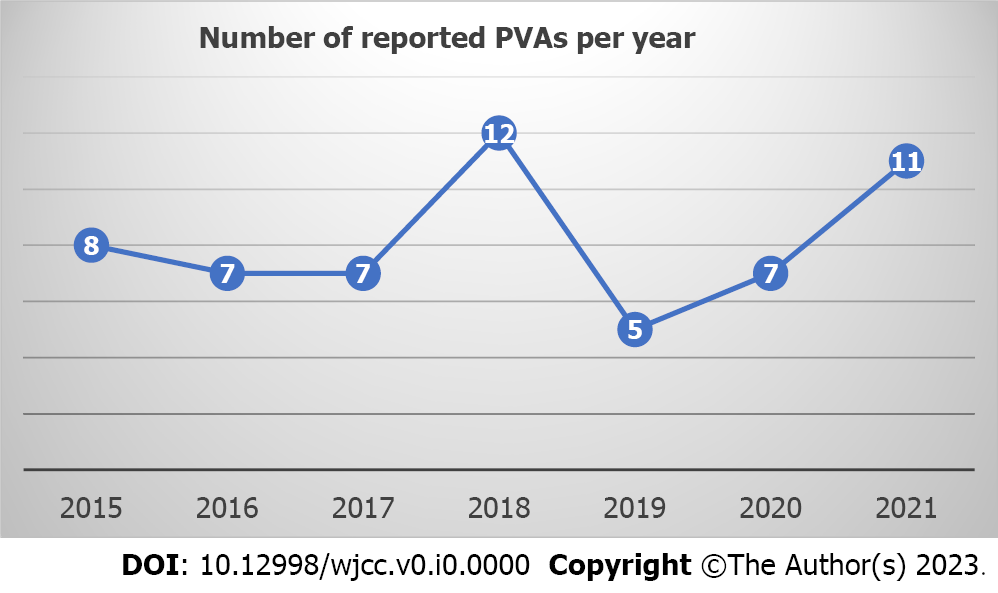 Figure 1 Number of reported portal vein aneurysms per year, from January 2015 until December 2021. PVA: Portal vein aneurysms.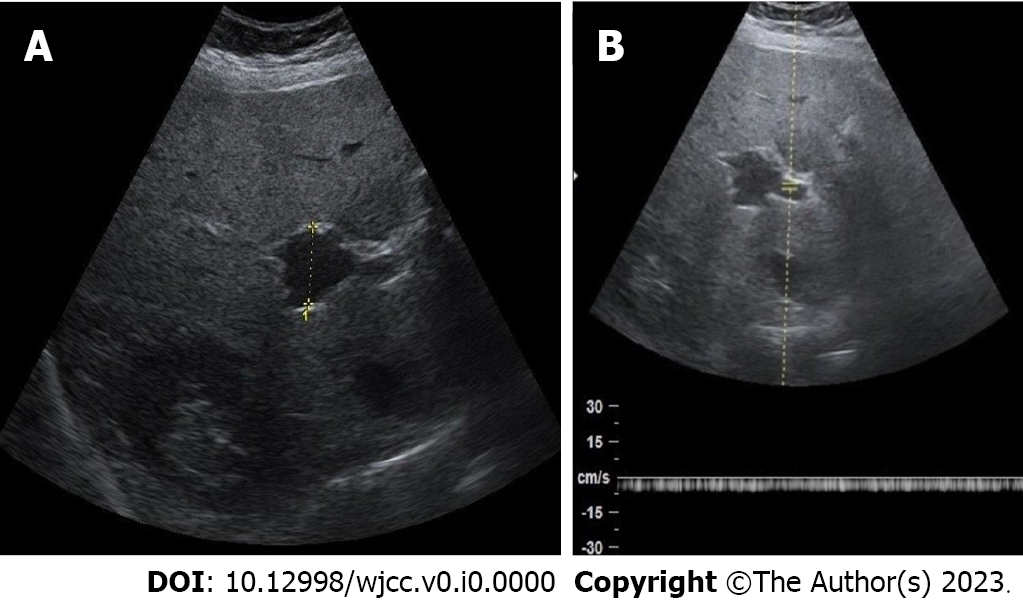 Figure 2 Sonography assessment of portal vein aneurysm. A: Abdominal ultrasound shows portal vein aneurysm (PVA) at the level of bifurcation; B: Spectral Doppler sonography shows nonpulsatile blood flow through the portal venous system with PVA.Table 1 Clinical features of the patients with portal vein aneurysm, regards the conservative treatmentAbd: Abdominal; br: Branch; Ca: Carcinoma; COPD: Chronic obstructive pulmonary disease; CT: Computed tomography; CTPV: Cavernous transformation of the portal vein; EUS: Endoscopic ultrasound; HBV: Hepatitis B virus; HCC: Hepatocellular carcinoma; Hyp: Hypertensio; ICV: Inferior cava vein; MRI: Magnetic resonance imaging; SMV: Superior mesenteric vein; tm: tumor; US: Ultrasound.Table 2 Clinical features of the patients with portal vein aneurysm, regards the surgery/invasive treatmentAbd: Abdominal; art: Artery; br: Branch; Ca: Carcinoma; CT: Computed tomography; CTPV: Cavernous transformation of the portal vein; ERCP: Endoscopic retrograde cholangiopancreatography; HBV: Hepatitis B virus; HCC: Hepatocellular carcinoma; HCV: Hepatitis C virus; Hyp: Hypertensio; IDUS: Intraductal ultrasonography; MRI: Magnetic resonance imaging; percut: percutaneous; PSA: Pseudoaneurysm; PVA: Portal vein aneurysm; SMV: Superior mesenteric vein; SV: Splenic vein; Sy: Syndrome; TAE: Transarterial embolisation; TIPS: Transjugular intrahepatic portosystemic shunt; US: Ultrasound.YearRef.GenderAgeEtiologyLocationMorphology/sizeSymptomatologyComplicationsComorbidityImagingTreatmentFollow-up2015Prabhakar et al[48]Male47NoneIntrahepatic, left br18 mmShuntCTSurveillanceAlive2015Srikanth et al[49]Female12CongenitalRight branchSaccularUS, CTSurveillance2015Starikov et al[50]Male27NoneSMV aneurysm86 mmAbdominal painThrombosis CTPVAcute pancreatitisCT, MRIAnticoagulation24 mo2016Gaba et al[3]Female61NoneConfluence50 mmCa colon; surgeryUS, CTSurveillance2016Hanafiah et al[12]Male70AcquiredRight branchFusiform, 22 mmHBV; cirrhosis, HCCUS, CTNo treatmentDied2016Nayman et al[51]Female48CongenitalIntrahepatic, two brRight 43, left 13 mmAbdominal painUS, CTSurveillance2016Kurtcehajic et al[22]Female75CongenitalBifurcationSaccularJundiceBiliopathyUS, CT, MRIUsodeoxolic acidAlive2016Khairallah et al[13]Female68AcquiredBifurcationFusiform, 40 mmBleedingCirrhosis; portal HypUS, CTNo treatment2017Jaiswal et al[52]Female59CongenitalConfluence53.7 mmAbdominal painCholelithiasUS, CTSurveillance18 mo2017Guilbaud et al[53]Male88CongenitalMain trunkSaccular, 59 mmCholecystectomyCTSurveillance2018Maia et al[54]Female67CongenitalMain trunk35 mmAbdominal painDiabetes, arterial HypUS, CTSurveillance12 mo2018Ashmore et al[55]Female62NoneConfluenceAbdominal painCTSurveillance2018Martínez et al[56]Female29CongenitalLeft branchSaccular, 28 mmUS, CTSurveillance2018Hirji et al[57]Male62CongenitalConfluence50 mmDiabetes, ParkinsonCTSurveillance6 mo2018Alur et al[58]Female45CongenitalLeft branch21.5 mmUS, MRISurveillance2018Chaubard et al[59]Male66CongenitalConfluenceSaccular, 40 mmAbdominal painT-cell hemopathyUS, CTSurveillance2019Ramamoorthy et al[60]Female42CongenitalConfluenceFusiform, 26 mmAbdominal painUS, MRISurveillanceAlive2019De Vloo et al[4]Male67NoneConfluenceFusiform, 55 mmAbdominal painThrombosis CTPVNeuroendocrine tmUS, CTAnticoagulation2020Kabir et al[61]Male77CongenitalIntrahepatic, left br28 mmAbdominal painAbd. aortic aneurysmUS, MRISurveillance3 mo2020Rana et al[29]Female51CongenitalConfluence38 mmAbdominal painUS, EUS, CTSurveillance30 mo2020Shams et al[62]Male67NoneSMV aneurysmAbdominal painThrombosisAnticoagulation12 mo2020Watanabe et al[5]Female69CongenitalRight branch35 mmThrombosisUS, CTSurveillance120 mo2020Schilardi et al[6]Male86CongenitalRight branch55 mmHeart failure; 
COPDUS, CTSurveillance24 mo2021Hernando et al[63]Female51CongenitalRight branch25 mmAbd. pain, jundiceCholedocholithiasisUS, MRISurveillance2021 Priadko et al[32]Male81Acquired48 mmHBV, cirrhosisUSSurveillance36 moFemale52NoneSaccular, 42.3 mmUS, CT, MRISurveillance60 moMale73NoneIntrahepatic, right br 27 mmUSSurveillance12 mo2021Tan et al[64]MaleCongenitalMain trunk26 mmCTSurveillanceAlive2021López et al[65]Female41NoneSMV aneurysm43 mmAbdominal painSplenorenal shuntCTSurveillance2022Tri et al[31]Male10CongenitalMain trunk36 mmAbdominal painThrombosisCTAnticoagulation6 mo2022Villani et al[66]Male73AcquiredMain trunkSaccular, 40 mmCirrhosis, ascitesUS, CTSurveillance2022Mortazavi et al[67]Male49CongenitalMain trunk21 mmAbdominal painCholelithiasCTSurveillance2022Mohamadnejad et al[30]Female76NoneIntrahepatic, left br25 mmAneurysm, shuntCT, EUSSurveillance2022Kanamalla et al[7]Male95CongenitalConfluenceSaccular, 35 mmThrombosis of ICVDiabetes, arterial HypCTAnticoagulationYearRef.GenderAgeEtiologyLocationMorphology /sizeSymptomatologyComplicationsComorbidityImagingTreatmentFollow-up2015Fleming et al[33]Female70NoneConfluence, SMVFrom 30 mm to 50 mmCTAneurysmectomy85 moFemale47NoneConfluence, SMVFrom 35 mm to 60 mmAbdominal painHCVUS, CTAneurysmectomy65 moFemale29None40 mmAbdominal painThrombosis/CTPVCTAneurysmectomy144 moFemale49NoneConfluence, SMV40 mmAbdominal painAneurysmorrhaphy17 mo2015Tsauo et al[14]Female65AcquiredRight branchSaccular, 32 mmAbdominal painBudd Chiari SyCTTIPS12 mo2016Khan et al[16]Female40AcquiredBifurcation34 mmSplenic artery 
aneurysmUS, CTAneurysmectomyAlive2016Ierardi et al[69]Male42Car accidentConfluencePSA, 23 mmAbdominal painLiver traumaCTExpanding stent 
graft13 d2016Shukla et al[39]Male55NoneIntrahepatic, right brSaccular, 30 mmSigmoid hemicolectomyCTPercut embolisationAlive2017Shrivastava et al[27]Male55AcquiredIntrahepatic, right br.62 mmPortal Hyp, pancreatitisUS, CTPercut embolisation12 mo2017Ding et al[45]Male48AcquiredBifurcation70 mmHBV, cirrhosisCTTIPS72 mo2017Kim et al[34]Female34CongenitalMain trunkFusiform, from 57 mm to 62 mmAbdominal painThrombosisCeliac artery dissectionUS, CTAneurysmectomy6 mo2017Das et al[15]Female18NoneConfluenceFusiform, 30 mmThalassemia majorUS, CTSplenectomy2017Ding et al[23]Male80AcquiredLeft branchFusiformAbd. pain, jaundiceBiliopathyCirrhosis, portal Hyp.US, CT, MRIERCP, biliary stent3 mo2018Walton et al[70]Male42Percut BiopsyMain trunkPSA, 13 mmHaemobiliaLymphomatosus of pancreasPercut, covered stent2018Kimura et al[44]Male62AcquiredBranch40 mmHCV, HCC, art portal fistulaMRISelective embolisation2018Sun et al[24]Male85CongenitalMain trunk32 mmAbdominal painCholangitisDiabetes, ulcer diseaseIDUS, CTERCP, biliary stent42 mo2018Chandran et al[19]Male1CongenitalColonic obstructionLigation of PVA3 mo2018Chadha et al[35]Male66AcquiredSV aneurysm39 mmHCV, cirrhosExternal Sundt carotid shunt6 mo2018Güngör et al[21]Female1CongenitalIntrahepatic, right brFusiformHematemesis, melenaPortal Hyp, thrombosisUS, CTSugiura oper2018Ktenidis et al[36]Male43AcquiredSV aneurysm98 mmSplenectomy, AV shuntCTOpen surgeryAlive2019Cleveland et al[71]Male68Vehicle collisionPSAAbdominal painShock bowelCTDead2019Juscafresa et al[40]Female77AcquiredSV aneurysm45 mmPancreatitisCTPercut, Viabahn stent12 mo2019Bremer et al[42]Male65AcquiredIntrahepatic, 
right br64 mmAbdominal painCirrhosis, transplantationTAE, stent 
graft exclusion6 mo2019Oguslu et al[43]Female58AcquiredLeft branchSaccular, 130 mmAbdominal painThrombosisArt. portal fistula, portal HypUS, CTPercut embolisation9 mo2020Field et al[25]Male25CongenitalMain trunk55 mmAbdominal painBiliopathy, thrombosisCT, MRIThrombolysis, thrombectomy12 mo2021Sura et al[38]Male80CongenitalMain trunkSaccular, 37 mmDiaphragmatic herniaCT Open surgery6 mo2021Marmor et al[41]Male67CongenitalSV aneurysmSaccular, 40 mmCa bladderCTBalloon expandable stent12 mo2021Matsumoto et al[68]Male75AcquiredMain trunk42 mmAbdominal painCa pancreasCTOpen surgery, omental graft3 mo2021Gorolay et al[37]Female36CongenitalConfluenceSaccular, from 45 mm to 65 mmAbdominal painThrombosisUS, CTHybrid operative repair36 mo2021Dunlap et al[46]Male32AcquiredConfluenceFrom 52 mm to 57 mmCirrhosis, portal HypTIPS6 mo2022Kohlbrenner et al[47]Male37CongenitalConfluenceFusiform, 51 mmAbdominal painThrombosis, ischemiaCTThrombolysis, TIPS24 mo